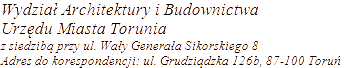 * Wyłączenie jawności danych – art. 5, ust. 2 ustawy z dnia 06.09.2001 r. o dostępie do informacji publicznej (tekst jednolity: Dz.U. z 2020 r., poz. 2176 ze zm.) wyłączenia dokonał: Prezydent Miasta ToruniaHasło klasyfikacyjne z rzeczowego wykazu akt: Decyzje o warunkach zabudowyHasło klasyfikacyjne z rzeczowego wykazu akt: Decyzje o warunkach zabudowyHasło klasyfikacyjne z rzeczowego wykazu akt: Decyzje o warunkach zabudowyHasło klasyfikacyjne z rzeczowego wykazu akt: Decyzje o warunkach zabudowyHasło klasyfikacyjne z rzeczowego wykazu akt: Decyzje o warunkach zabudowyHasło klasyfikacyjne z rzeczowego wykazu akt: Decyzje o warunkach zabudowyHasło klasyfikacyjne z rzeczowego wykazu akt: Decyzje o warunkach zabudowySymbol klasyfikacyjny z rzeczowego wykazu akt: 6730.11Symbol klasyfikacyjny z rzeczowego wykazu akt: 6730.11Symbol klasyfikacyjny z rzeczowego wykazu akt: 6730.11Symbol klasyfikacyjny z rzeczowego wykazu akt: 6730.11Symbol klasyfikacyjny z rzeczowego wykazu akt: 6730.11Symbol klasyfikacyjny z rzeczowego wykazu akt: 6730.11Symbol klasyfikacyjny z rzeczowego wykazu akt: 6730.11102Decyzja nr 102.2023 6730.11.125.2023 PŻ KZ 08.11.2023Zmiana sposobu użytkowania pomieszczenia piwnicznego na lokal mieszkalny w budynku mieszkalnym wielorodzinnym na terenie położonym przy ul. Wita Stwosza 7/ Bolesława Prusa 8 w Toruniu.Jacek Bryndal*dz. nr 22 obr. 13103Decyzja nr 103.2023 6730.11.138.2023 PZ KZ 09.11.2023Rozbudowa budynku piekarni o schody zewnętrzne prowadzące na poddasze nieużytkowe wraz z wykonaniem otworu drzwiowego w miejscu okna ( w lukarnie).Ryszard Piasecki*dz. nr 234/5 obr. 46104Decyzja nr 104.2023 6730.11.158.2023 PZ KZ 10.11.2023Rozbudowa budynku mieszkalnego jednorodzinnego w zabudowie szeregowej o taras wraz ze schodami, na terenie położonym przy ul. Malwowej 7 w Toruniu.Przemysław Gerca*dz. nr 187 obr. 32105Decyzja nr 105.2023 6730.11.168.2023 DK KZ 13.11.2023Zmiana sposobu użytkowania części budynku usługowego ( centrum ogrodnicze) na biura z częścią socjalną , na terenie położonym przy ul. Rydygiera 46A w Toruniu.Torseed Przedsiębiorstwo Nasiennictwa Ogrodniczego i Szkółkarstwa S.A. poprzez Karolinę Świątek 
ul. Kręta 3 87-134 Stary Toruńdz. nr 19/22 obr. 50106Decyzja nr 106.2023 6730.11.168.2023 PŻ KZ 14.11.2023Rozbudowa budynku mieszkalnego jednorodzinnego o zadaszenie tarasu, na terenie położonym przy ul. Relaksowej 14 w Toruniu.Andrzej Żeglarski*dz. nr 276 obr. 76107Decyzja nr 107.2023 6730.11.165.2023 DK KZ 16.11.2023Budowa budynku mieszkalnego jednorodzinnego , na terenie położonym przy ul. Jesiennej 24 w Toruniu.Joanna Biel- Masłowska poprzez Karolinę Światek*dz. nr 102 obr. 35108Decyzja nr 108.2023 6730.11.159.2023 PŻ KZ 21.11.2023 Zmiana Sposobu użytkowania lokalu usługowego ( bank) w budynku mieszkalnym wielorodzinnym z usługami w parterze na lokal gastronomiczny ( restauracja typu bistro), na terenie położonym przy Rynku Nowomiejskim 21/ Sukiennicza 1 w Toruniu.Jandżan Sp. z o.o. poprzez Michała Radzimierskiego*dz. nr 199/4 obr. 17109Decyzja nr 109.2023
6730.11.155.2023 DK KZ 21.11.2023 Montaż instalacji fotowoltaicznej o mocy 603,065kW na dachu oraz elewacji budynku produkcyjno-magazynowego , na terenie położonym przy ul. Szymańskiego 12 w Toruniu.Boryszew Nieruchomości Sp. z o.o. Al. Jerozolimskie 92 00-807 Warszawa poprzez Konrada Dumę*dz. nr 209/8 obr. 45110Decyzja nr 110.2023
6730.11.142.2023 PŻ KZ 22.11.2023 Zmiana sposobu użytkowania pomieszczeń piwnicy/sutereny i parteru budynku mieszkalno- usługowego na funkcje usług użyteczności publicznej, w tym m.in.. z zakresu gastronomii, kultury, turystyki, handlu itp., na terenie położonym przy ul. Most pauliński 12 w Toruniu.Wiesław i Jacek Hatlapa poprzez Małgorzatę Janas*dz. nr 97/15111Decyzja nr 111.2023
6730.11.144.2023 AN KZ 23.11.2023 Przebudowa budynku mieszkalnego wielorodzinnego wraz ze zmianą konstrukcji dachu, na terenie położonym przy ul. Kochanowskiego 22 w Toruniu.Kadema sp. z o.o. oraz Inside ParkS.A. poprez Ewę Nierychlewską- Lulę*dz. nr 193,198/1112Decyzja nr 112.2023
6730.11.140.2023 PŻ KZ 23.11.2023 Rozbudowa budynku mieszkalnego jednorodzinnego, na terenie położonym przy ul. Czystej 29 w Toruniu.Mateusz Tokarz*dz. nr 226 obr. 35113Decyzja nr 113.2023
6730.11.185.2023 AN KZ 29.11.2023 Dobudowa balkonu opartego na gruncie do budynku mieszkalnego jednorodzinnego , na terenie położonym przy ul. zwrotniczej 5.Piotr Jankowski poprzez Łukasza Jankowskiego*dz. nr 452 obr. 74114Decyzja nr 114.2023 6730.11.162.2023 PŻ KZ 28.11.2023Budowa budynku usługowego, na terenie położonym przy ul. Sygnałowej 5-5a w Toruniu.Mateusz Wolski*dz. nr 381/3, 436 obr. 74115Decyzja nr 115.2023 6730.11.156.2023.AM 28.11.2023Montaż instalacji fotowoltaicznej o mocy 203,3 kw na dachu budynku magazynowego, na terenie położonym przy ul. Skłodowskiej -Curie 73M w Toruniu.Boryszew Nieruchomości Sp. z o.o. Al. Jerozolimskie 92 00-807 Warszawa poprzez Konrada Dumę*dz. nr 211/10 obr. 45116Decyzja nr 116.2023 6730.11.151.2023.AM 28.11.2023Montaż instalacji fotowoltaicznej o mocy 165,3 kw na dachu budynku produkcyjno-magazynowego z częścią biurową, na terenie położonym przy ul. Skłodowskiej- Curie 73J w Toruniu.Boryszew Nieruchomości Sp. z o.o. Al. Jerozolimskie 92 00-807 Warszawa poprzez Konrada Dumę*dz. nr 115/65 obr. 45117Decyzja nr 117.2023 6730.11.17.2023.AM 30.11.2023Zmiana sposobu użytkowania budynku mieszkalnego jednorodzinnego na budynek mieszkalny wielorodzinny, na terenie położonym przy ul. Konopackich 24a w Toruniu.Sebastian Kola poprzez Magdalenę Ruczkowską*dz. nr 377 obr. 55118Decyzja nr 118.2023 6730.11.18.2023.AM 30.11.2023Zmiana sposobu użytkowania budynku mieszkalnego jednorodzinnego na budynek mieszkalny wielorodzinny, na terenie położonym przy ul. Konopackich 24a w Toruniu.Sebastian Kola poprzez Magdalenę Ruczkowską*dz. nr 377 obr. 56119Decyzja nr 119.2023 6730.11.166.2023 PŻ KZ 30.11.2023Rozbudowa budynku mieszkalnego jednorodzinnego w zabudowie bliźniaczej , na terenie położonym przy ul. Brązowej 37 w Toruniu.Robert Kubera*dz. nr 398 obr. 74